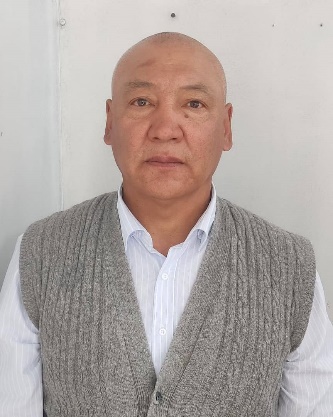                     Резюме	Жоробаев Бактыбек Шамшиевич	КЫРГЫЗСКАЯ РЕСПУБЛИКАОш.обл. Карасуйский р-н. с. Арипжан ул. Даминова К. №3Тел: 0552559508Личные сведения:Год рождения: 07.04.1967г.Место рождения: Ошская областьУзгенский район с. ИльичевкаНациональность: КыргызОбучение:2003г. Кыргызский Аграрный Университет им. К.И.Скрябина г. БишкекКвалификация: Инженер-механикПо специальности: Механизация сельского хозяйстваСлужба: 1986 – служба в Советской Армии1990 – 2008г. Государственная служба Исполнения и НаказанияОпыт работы:2008-2010 Главный эколог г. Ош при мэрии.2010-2014 военный руководитель лицея №16 г.Ош.2014- по настоящее время военный преподаватель ОшГУСтаж работы: 37 летГрамоты: Почетная грамота лицея №16Почетная грамота мэрии г. ОшПочетная грамота Президента КР за безупречную службу ГУИНЗнания языка:-кыргызский-свободно-русский- свободно-английский (разговорный)